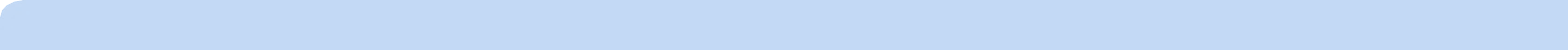 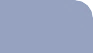 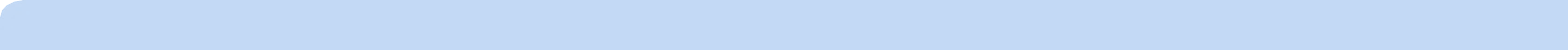 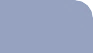 (15 days)